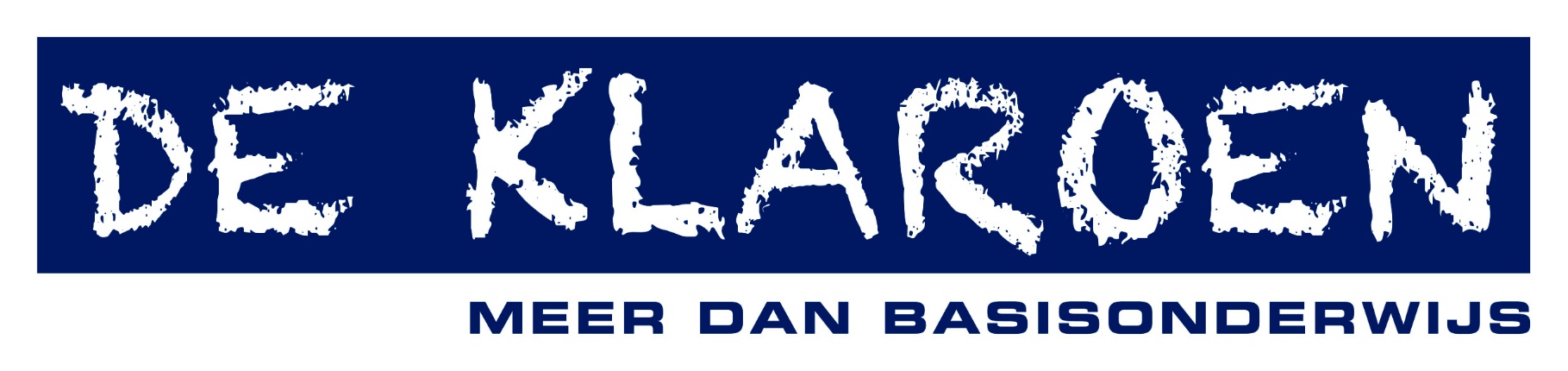 Haal en breng De Klaroen tijden vanaf september 2021Basisschool kinderen mogen bij elkaar, volwassen moeten 1.5 meter afstand houden. De bovenbouw gaat als eerste de school in en uit.De onderbouw tijden zijn samengevoegd. Om toch 1,5 meter afstand te houden is de verzamelplaats verplaatst naar het plein met cirkels. Ook woensdag zijn alle kinderen uit rond 12.15 uur ( bovenbouw 12.10 uur en onderbouw 12.15 uur) Vrijdagmiddag is onderbouw om 12.00 uur vrij.GroepLooppad naar schoolKlas inKlas uitWeerzien met ouders5-6-7-8Inloop tussen  8.15 en 8.25over het paadje8.25 en 12.55 Klas in 5-6 via hoofdingang8.25 Klas in 7-8 via ingang eigen klas11.55 en 14.55 uur12.00 uur en 15.00 uur zijn de kinderen voorbij het paadje zodat OB ouders ruimte hebben3-4 8.25 ouders lopen naar Palletplein met cirkels8.28 Ruud loopt ri klas 3-4 via hoofdingang12.00 en15.00 uur12.05 en 15.05 uur Palletplein, ouders in cirkels1-2 8.25 ouders lopen naar Palletplein met cirkels8.30 Kleuterjuf loopt ri klas via kleuterklas12.00 en15.00 uur12.05 en 15.05 uur Palletplein, ouders in cirkels